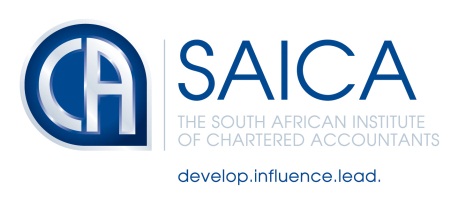 Trainee CAvival ToolkitOrder Form2021PLEASE COMPLETE THIS FORM ELECTRONICALLY, AND NOT BY HAND, AND E-MAIL IN MS WORD TO adrik@saica.co.za Please list in the space provided below the trainees for whom you wish to purchase the Toolkit. If the space provided is insufficient, please submit the required information on a separate Excel Spreadsheet.	INVOICE DETAILS:You will be issued with a VAT invoice upon receipt of this order form. Upon receipt of payment, pin numbers will be sent to give your trainees access to the toolkit.Price:PLEASE NOTE: Trainees require a SAICA number to access the Toolkit. They can obtain a SAICA number by registering as a user on TCMS, without actually registering a training contract. Trainee first nameTrainee surnameTrainee ID numberTrainee SAICA number12345678910Training Office SAICA NumberTraining Office SAICA NumberTraining office name:Company VAT numberCompany VAT numberCONTACT PERSON FOR INVOICE:CONTACT PERSON FOR INVOICE:CONTACT PERSON FOR INVOICE:CONTACT PERSON FOR INVOICE:CONTACT PERSON FOR INVOICE:CONTACT PERSON FOR INVOICE:CONTACT PERSON FOR INVOICE:CONTACT PERSON FOR INVOICE:CONTACT PERSON FOR INVOICE:CONTACT PERSON FOR INVOICE:Name and Surname:E-mail address:E-mail address:Telephone number:Postal address:# of traineesUnit price (excl VAT)Unit price (incl VAT)1 - 30R320,00R368.0031 - 99R315,00R362.25100 - 200R300,00R345.00+200R290,00R333.50